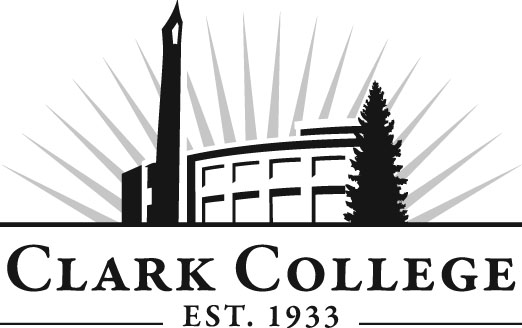 Early Childhood Education Advisory CommitteeMeeting AgendaFriday, February 19, 201611:15 a.m. Lunch   *   11:30 a.m. MeetingOliva Child & Family Center Agenda ItemExpected OutcomeTimeCall Meeting to Order – Committee ChairN/AWelcome and Introductions – Committee ChairNew members/guests introduced5 min.Approval of Minutes from Last Meeting – ChairOctober 16, 2015Corrections indicated and/or approval of minutes as written.5 min.Human Resources    Recruitment Practices15 min.Director/Division Chair Report     Michele- CFS updates     Miles- BAS Degree    Debi-ECE Updates15 min.Work Plan-Committee Chair Subcommittee updatesMen in ECE30 min.Old Business-Follow-up- Committee ChairMen in ECE Questions35 min.New Business-Committee ChairNew business items are addressed by the committee.5 min.Summary of follow-up action items – Committee Chair-Summary of follow-up actions communicated to the committee.5 min.Establish next meeting date and adjournment  – Committee ChairMeeting date established.5 min.